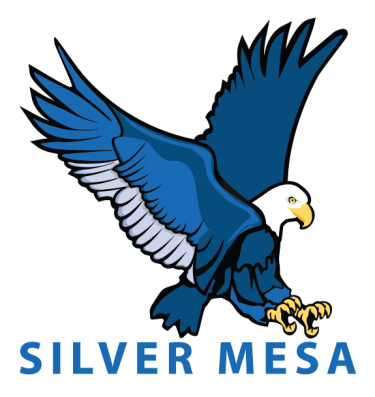 2022-23 School Year School Community Council (SCC)Meeting #1Oct 5, 2022Agenda items:Welcome and intro of new membersNew Members: Megan Pales Taylor, Ginger Broadbent, Doug OviattVote on Chair and Vice ChairContinue with Scott as Chair and Wesley as Vice Chair2022-23 SCC Meeting ScheduleContinue with first Wednesday of the month at 7:15 via zoom.Land Trust/TSSP review, school focusSchool focus: Structured classroom discussions and implementing LETTERS in the curriculum.School goal: 85% or better in Math and Reading proficient or sufficient yearly growth.School Climate goal: Build relationships with students and restorative practices.Academic dataLast year we met our Reading goal (85% proficient or sufficient yearly growth) however we were a little low on our Math goal (80% proficient)Digital CitizenshipDigital citizenship week is Oct 17-21Monthly reminders sent to the teachers to discuss during the month.Will start incorporating topics in student videosSchool happeningsStaffing:  New resource teacher, new library teacher, new head janitorGrowth Mindset: Wanted to incorporate more of a “Magical yet” mindset PTA Events: Just finished the Book Fair, Yes day this fridayFacility Issues: Last Tuesday the school lost power which damaged the AC, so the school was without AC last week. Also had a flood last week and during the rainstorm we had leaking from some of the newer windows. There was also a lightning strike close that knocked out the PA system and phones. The phones are back but the PA system is still down.  SCC MembersRolePresentScott PoulsenChairXWesley NovackVice ChairNanette HosenfeldParentJeremy HodgsonParentXGinger BroadbentParentXDoug OviattParentXMegan PalesParentXJulie FieldingPrincipalXLisa ColemanTeacherX